                              Faculty CV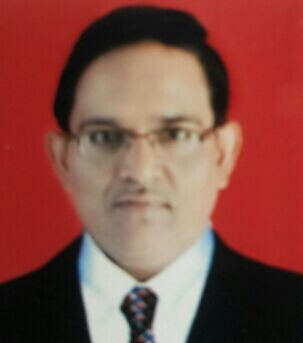 Name of Faculty:       Dr Namdeo Laxman Patil                                                                              Present Position :       Selection Grade Lecturer, Civil EngineeringAddress              :      7, Audumber, Behind Abhinav Marathi SchoolSaptashringi Nagar, Near Narayan Bapu NagarNashik Road NashikMobile No.        :     9423185507E-Mail Id           :	nl_patil@rediffmail.comDate of Birth      : 	26-07-1965       5. Memberships of professional organizations/Bodies :                             1. Life Member of Institution of Engineers --  No. M		     2. Life Member of ISTE -- QUALIFICATIONS:ADDITIONAL SKILLSCAREER DETAILS:SPECIALIZED TRAINING COURSES ATTENDED:RESEARCH ACTIVITIES Papers published in Refereed Journal Articles (Total _03_)Presentations and Publications in Refereed International Conference Proceedings (Total _04_)Presentations and Publications in Refereed National Conference Proceedings (Total 05)Reviewer for international Journals--Nil--WORK DONE IN THE AREA OF TECHNICAL EDUCATIONState level and Core group member for MSBTE and GP Nashik Curriculum DevelopmentMSBTE Laboratory Manual DevelopmentMSBTE Question Bank DevelopmentThird Party Technical Audit, Testing and Consultancy Services.WORKSHOP/ COMPETITION ARRANGEDIEDS Volley-boll and Chess competitionPROJECT GUIDANCEMicro Irrigation Scheme Planning and Design Lift irrigation Schemes- Survey Planning and DesignSurvey Planning and Design of Water Supply and Distribution NetworkSurvey Planning and Design of Sanitary collection and Distribution NetworkNeighborhood Planning Survey Planning and Design of Minor Irrigation SchemesSurvey Planning and Design of KT Weir Irrigation SchemesSurvey Planning and Design of Percolation Tank SchemesGreen BuildingCampus DevelopmentLandscape and Architectural PlanningMultilevel ParkingTraffic Management SystemWater Shed Planning and Development Roof Top Rain-Water HarvestingRecreation Centre Cum Water Supply PlanningVillage Water Supply- Survey Planning and DesignRural DevelopmentModern Village PlanningSurvey Planning and Pavement DesignEXPERT TALKWORK DONE AT ORGANIZATIONAL LEVELBuilding Maintenance, Proposals for New Buildings.Campus DevelopmentConsultancy Internal Revenue GenerationWORK DONE FOR SOCIETY    Worked as Community Project Officer     Worked as Officer In-charge for Short Term Computer Certificate CoursesOTHER WORK Training and Placement OfficerCultural ActivitiesCivil Engineering Assistant  Training CourseHONORS AND AWARDSRESEARCH / OTHER GRANTSSIGNATURE Sr. No.Examination         InstituteBoard/University% of MarksClass AwardRemark01SSCLNS High School Jalgaon, MaharashtraNashik Board, Maharashtra.82.86First Class with Distinction02 Diploma in Civil EngineeringGovt. Polytechnic JalgaonMSBTE, Mumbai, Maharashtra79.78 First Division03BE ( Civil-Water Management)SGGS College of Engg. Nanded, MaharashtraMarathwada University, Aurangabad, Maharashtra74.37First Class with Distinction04ME (Civil- Construction and Management)KBP College of Engg. Satara, MaharashtraShivaji University, AurangabadMaharashtra65.64First Class05PhD (Engg and Technology)(Civil Engineering)NITTTR ChandigarhPanjab University, Chandigarh  -----  -----06Advanced Diploma In Computer Software System Analysis and ApplicationsGovt Polytechnic JalgaonMSBTE Mumbai Maharashtra67.38First ClassSr. No.OrganizationDesignationDurationPeriodWork Done in Brief01Jain Irrigation Systems Ltd., Jalgaon, MaharashtraDesign Engineer24-09-1988 to 31-08-198911 monthsPlanning and design of Micro-Irrigation systems02SMIT Polytechnic, Jalgaon MaharashtraLecturer in Civil Engg.01-09-1989 to 10-01-19965 and half yearsTeaching, Examination, Evaluation.03Government of Maharashtra, Government Polytechnics Nashik / Jalgaon Maharashtra, Lecturer in Civil Engg11-01-1996 to till Date21 and Half yearsTeaching, Examination, Evaluation, Consultancy, Continuing Education, Extra curricular and Non- curricular activities, Inspection, Monitoring and Evaluation of polytechnics and Engineering colleges.                                                                                                                                                                                                                                                                                                                                                                                                                                                                                                                                                                                      Sr. No.Course NameDurationDurationPlace /Training AgencyRemarks01Micro Irrigation Systems and Water Management.13/6/94 to 25/6/9402 WeeksGovt. Polytechnic Jalgaon02Computer Applications16/9/96 to 21/9/9601 WeekGovt. Polytechnic Nashik03Hydrodynamics3/10/96 to 5/10/9601 WeekGovt. Polytechnic Nashik04Village Water Person5/5/97 to 9/5/9701 WeekGovt. Polytechnic Nashik05Induction Phase – I16/6/97 to 11/7/9704 WeeksGovt. Polytechnic Aurangabad06Workshop on Laboratory Innovations4/8/97 to 8/8/9701 WeekTechnical Teachers’ Training Institute, Bhopal07Workshop cum Seminar on LRDC and LRUC16/12/97 to 19/12/9701 WeekTechnical Teachers’ Training Institute, Bhopal08Local Fellowship Programme on Educational Technology30/3/98 to 26/6/9812 WeeksTechnical Teachers’ Training Institute, Calcutta.09Fibre Reinforced Concrete16/11/98 to 21/11/9801 WeekGovt. Polytechnic Pune.10Industrial Training of Teachers5/4/99 to 26/6/9912 WeeksGovt. Polytechnic Aurangabad.11Workshops on Laboratory Manual Development for Environmental Engineering Systems.December 2004- February 200503 WeeksGovt. Polytechnic Khamgaon12Workshops on Curriculum Development for Civil Engineering GroupMay 2005- July 200504 WeeksGovt. Polytechnic Jalgaon13Workshops on Laboratory Manual Development for Building ConstructionNov. 2006 - Feb.200703 WeeksGovt. Polytechnic Jalgaon14Workshop on Development of Teacher Guide5/6/2008 to 7/6/200801 WeekRBTE Aurangabad15PhD Preregistration Course (AICTE –QIP recommended)27/4/09 to 1/5/0901 WeekNITTTR, Chandigarh16PhD Preregistration Course (AICTE –QIP recommended)17/5/09 to 10/7/0908 WeeksNITTTR, Chandigarh17Artificial Neural Networks and Fuzzy Logic8/2/2010 to 12/2/201001 WeekNITTTR, Chandigarh18Demonstration and Application of ANSYS Software.22/3/2010 to 26/3/201001 WeekNITTTR, Chandigarh19Latest Techniques in Civil Engineering Construction and Practices04.10.2010 to 15.10.201002 WeeksNITTTR, Chandigarh20 Environment Prevention, Control and Clean Technology23.05.2011 to 03.06.201102 WeeksNITTTR, Chandigarh21Finite Element Methods and Applications in Civil Engineering16.08.2011 to 20.08.201101 WeekIndian Institute of Technology,  Bombay01Dr. Sanjay Sharma, Dr. Hemant Sood and Patil N. L., “Subgrade Strengthening with Geosynthetics and Non-biodegradable Wastes: A Perspective”, Journal of Engineering and Technology Education, Vol.4, No.1, January-June 2010, pp 7-14.02Patil, N. L., Dr. Sanjay Sharma and Dr. Hemant Sood, “Permeability Studies with blend of Fly Ash and Rice Husk Ash Stabilized Soil Subgrade”, Advances in Unsaturated Soils, Taylor and Francis, CRC Press 2013, Chapter 33, Pages 265-269, Print ISBN: 978-0-415-62095-6, eBook ISBN: 978-0-203-77107-503Patil, N. L., Dr. Sanjay Sharma and Dr. Hemant Sood, “Pavement Subgrade Stabilisation with Rice Husk Ash”, PariPEX Indian Journal of Research, Volume 1 Issue 5 May 2012 pp69-71, ISSN-2250-199101Patil, N. L., Dr. Sanjay Sharma and Dr. Hemant Sood, “Adaptive Neuro Fuzzy Approach For Permeability Prediction of Fly Ash And RHA Stabilized Soil”, International Conference on Emerging Technology Trends, (ICETT), Kollam, Kerala, India, 20-21 February, 2012.02Patil, N. L., Dr. Sanjay Sharma and Dr. Hemant Sood, “CBR Improvement Studies With Fly Ash and Rice Husk Ash Stabilized Soil Subgrade”, International conference, SPICON, Mumbai, India  held from  31st May -02nd   June. 03Patil, N. L., Dr. Sanjay Sharma and Dr. Hemant Sood, “Geotechnical Properties of Fly Ash And Rice Husk Ash”, 65th Canadian Geotechnical Society International Conference, GeoManitoba 2012, Winnipeg, Canada to be held from  30th September – 03 October 2012 04Patil, N. L., Dr. Sanjay Sharma and Dr. Hemant Sood, “Permeability Studies With Fly Ash and Rice Husk Ash Stabilized Soil Subgrade”, International Conference, First Pan-American Conference on Unsaturated Soils from 20-22 February. 2013,  Cartagena de Indias, Colombia. 01Patil, N. L., Dr. Sanjay Sharma and Dr. Hemant Sood, “Soil Stabilization Techniques For Pavement Subgrade”, National Seminar on Emerging Trends in Civil Engineering, NITTTR, Chandigarh, India, Nov.2011.02Patil, N. L., Dr. Sanjay Sharma and Dr. Hemant Sood, “Pavement Subgrade Stabilisation With Rice Husk Ash”, National Conference on Technology and Management, Visnagar, Gujrat, India, January 20-21, 2012.03Patil, N. L., Dr. Sanjay Sharma and Dr. Hemant Sood,” Load Penetration Behaviour of Fly Ash Stabilized Soil Subgrade”, National Conference on Contemporary Civil Engineering Research and Practices”, Manipal, Karnataka, India 20-21 April 2012.04Patil, N. L., Dr. Sanjay Sharma, Dr. Hemant Sood and J.S. Rattan, “Laboratory Studies For  Soil Subgrade Strength Improvement”, All India Seminar on Emerging Technologies in Civil Engineering, Institution of Engineers India, Harayana State Centre and GIMT Kanipla Kurukshetra., 24-25 August 2012.05Patil N.L. and V.  R. Saraf,” “Geosynthetics For Soil Reinforcement”, All India Seminar, Institution of Engineers India, Maharashtra State Centre, Mumbai, January 19-20, 2007, pp 16-28.